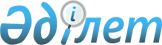 Талғар аудандық мәслихатының 2016 жылғы 22 желтоқсандағы "Талғар ауданының 2017-2019 жылдарға арналған бюджеті туралы" № 10-57 шешіміне өзгерістер енгізу туралыАлматы облысы Талғар аудандық мәслихатының 2017 жылғы 3 қарашадағы № 19-102 шешімі. Алматы облысы Әділет департаментінде 2017 жылы 14 қарашада № 4367 болып тіркелді
      2008 жылғы 4 желтоқсандағы Қазақстан Республикасының Бюджет кодексінің 106-бабының 4-тармағына, "Қазақстан Республикасындағы жергілікті мемлекеттік басқару және өзін-өзі басқару туралы" 2001 жылғы 23 қаңтардағы Қазақстан Республикасы Заңының 6-бабының 1-тармағының 1) тармақшасына сәйкес, Талғар аудандық мәслихаты ШЕШІМ ҚАБЫЛДАДЫ: 
      1. Талғар аудандық мәслихатының "Талғар ауданының 2017-2019 жылдарға арналған бюджеті туралы" 2016 жылғы 22 желтоқсандағы № 10-57 (Нормативтік құқықтық актілерді мемлекеттік тіркеу тізілімінде № 4053 тіркелген, 2017 жылғы 18 қаңтарында аудандық "Талғар" газетінде жарияланған) шешіміне келесі өзгерістер енгізілсін:
      көрсетілген шешімнің 1 және 3-тармақтары жаңа редакцияда баяндалсын:
      "1. 2017-2019 жылдарға арналған аудандық бюджет тиісінше 1, 2 және 3-қосымшаларға сәйкес, оның ішінде 2017 жылға келесі көлемдерде бекітілсін:
      1) кірістер 17896838 мың теңге, оның ішінде:
      салықтық түсімдер 3274769 мың теңге;
      салықтық емес түсімдер 254207 мың теңге;
      негізгі капиталды сатудан түсетін түсімдер 691682 мың теңге;
      трансферттер түсімдері 13676180 мың теңге, оның ішінде:
      ағымдағы нысаналы трансферттер 3093006 мың теңге;
      нысаналы даму трансферттері 4576833 мың теңге;
      субвенциялар 6006340 мың теңге;
      2) шығындар 18240907 мың теңге;
      3) таза бюджеттік кредиттеу 33086 мың теңге, оның ішінде:
      бюджеттік кредиттер 197646 мың теңге;
      бюджеттік кредиттерді өтеу 14560 мың теңге;
      4) қаржы активтерімен операциялар бойынша сальдо 0 теңге;
      5) бюджет тапшылығы (профициті) - 377155 мың теңге;
      6) бюджет тапшылығын қаржыландыру (профицитін пайдалану) 377155 мың теңге.";
      "3. 2017 жылға арналған аудандық бюджетте жергілікті өзін-өзі басқару органдарына 4-қосымшаға сәйкес, 173308 мың теңге сомасында трансферттер көзделгені ескерілсін. 
      Ауылдық округтер әкімдері жергілікті өзін-өзі басқарудың қолма-қол ақшаны бақылау шотына органға түсетін бюджет қаражатының тиімді пайдаланылуын қамтамыз етсін.".
      2. Көрсетілген шешімнің 1-қосымшасы осы шешімнің 1-қосымшасына сәйкес жаңа редакцияда баяндалсын.
      3. Көрсетілген шешімнің 4-қосымшасы осы шешімнің 2-қосымшасына сәйкес жаңа редакцияда баяндалсын.
      4. Осы шешімнің орындалуын бақылау Талғар аудандық мәслихатының "Әлеуметтік-экономикалық дамыту, тарифтік саясат, шағын және орта кәсіпкерлікті дамыту және бюджет мәселелері жөніндегі" тұрақты комиссиясына жүктелсін.
      5. Осы шешім 2017 жылғы 1 қаңтардан бастап қолданысқа енгізіледі. Талғар ауданының 2017 жылға арналған бюджеті Жергілікті өзін өзі басқару органдарына берілетін трансферттерді бөлу
					© 2012. Қазақстан Республикасы Әділет министрлігінің «Қазақстан Республикасының Заңнама және құқықтық ақпарат институты» ШЖҚ РМК
				
      Талғар аудандық мәслихатының

      сессия төрағасы

М. Дюсебаев

      Талғар аудандық

      мәслихатының хатшысы

Ж. Еңкебайұлы
Талғар аудандық мәслихатының 2017 жылғы "03" қарашадағы "Талғар аудандық мәслихатының 2016 жылғы 22 желтоқсандағы "Талғар ауданының 2017-2019 жылдарға арналған бюджеті туралы" № 10-57 шешіміне өзгерістер енгізу туралы" № 19-102 шешіміне 1-қосымшаТалғар аудандық мәслихатының 2016 жылғы 22 желтоқсандағы "Талғар ауданының 2017-2019 жылдарға арналған бюджеті туралы" № 10-57 шешімімен бекітілген 1-қосымша
Санаты
Санаты
Сомасы (мың теңге)
 Сыныбы
 Сыныбы
Сомасы (мың теңге)
Ішкі сыныбы
Ішкі сыныбы
Ішкі сыныбы
Атауы
1. Кiрiстер
17896838
1
Салықтық түсімдер
3274769
01
Табыс салығы
588289
2
Жеке табыс салығы
588289
04
Меншiкке салынатын салықтар 
2245084
1
Мүлiкке салынатын салықтар
1363900
3
Жер салығы
83248
4
Көлiк құралдарына салынатын салық
793481
5
Бiрыңғай жер салығы
4455
05
Тауарларға ,жұмыстарға және қызметтерге салынатын ішкі салықтар
338144
2
Акциздер
150022
3
Табиғи және басқа ресурстарды пайдаланғаны үшін түсетін түсімдер
8174
4
Кәсiпкерлiк және кәсiби қызметтi жүргiзгені үшiн алынатын алымдар
173083
5
Ойын бизнесіне салық
6865
07
Басқа да салықтықтар
6937
1
Басқа да салықтықтар
6937
08
Заңдық мәнді іс-әрекеттерді жасағаны және (немесе) оған уәкілеттігі бар мемлекеттік органдар немесе лауазымды адамдар құжаттар бергені үшін алынатын міндетті төлемдер
96315
1
Мемлекеттiк баж
96315
2
Салықтық емес түсiмдер
254207
01
Мемлекет меншіктен түсетін кірістер
6075
1
Мемлекеттік кәсіпорындардың таза кірісі бөлігінің түсімдері
4500
5
Мемлекет меншігіндегі мүлікті жалға беруден түсетін кірістер 
1575
04
Мемлекеттік бюджеттен қаржыландырылатын, сондай-ақ Қазақстан Республикасының Ұлттық Банкінің бюджетінен (шығыстар сметасынан) ұсталатын және қаржыландырылатын мемлекеттік макемелер салатын айыппұлдар, өсімпұлдар, санкциялар, өндіріп алулар
7560
1
Мұнай секторы ұйымдарынан түсетін түсімдерді қоспағанда, мемлекеттік бюджеттен қаржыландырылатын, сондай-ақ Қазақстан Республикасы Ұлттық Банкінің бюджетінен (шығыстар сметасынан) ұсталатын және қаржыландырылатын мемлекеттік мекемелер салатын айыппұлдар, өсімпұлдар, санкциялар, өндіріп алулар
7560
06
Басқа да салықтық емес түсімдер 
240572
1
Басқа да салықтық емес түсімдер 
240572
3
Негізгі капиталды сатудан түсетін түсімдер
691682
01
Мемлекеттік мекемелерге бекітілген мемлекеттік мүлікті сату
14722
1
Мемлекеттік мекемелерге бекітілген мемлекеттік мүлікті сату
14722
03
Жерді және материалдық емес активтерді сату
676960
1
Жерді сату
676960
4
Трансферттер түсімдері
13676180
02
Мемлекеттік басқарудың жоғары тұрған органдарынан түсетін трансферттер
13676180
2
Облыстық бюджеттен түсетін трансферттер 
13676180
Функционалдық топ
Функционалдық топ
Функционалдық топ
Функционалдық топ
Функционалдық топ
Сомасы (мың теңге)
Кіші функция
Кіші функция
Кіші функция
Кіші функция
Сомасы (мың теңге)
Бюджеттік бағдарламалардың әкімшісі
Бюджеттік бағдарламалардың әкімшісі
Бюджеттік бағдарламалардың әкімшісі
Сомасы (мың теңге)
Бағдарлама
Бағдарлама
Сомасы (мың теңге)
Атауы
Атауы
Сомасы (мың теңге)
2. Шығындар
18240907
01
Жалпы сипаттағы мемлекеттiк қызметтер 
436182
1
Мемлекеттiк басқарудың жалпы функцияларын орындайтын өкiлдi, атқарушы және басқа органдар
391151
112
Аудан (облыстық маңызы бар қала) мәслихатының аппараты
19607
001
Аудан (облыстық маңызы бар қала) мәслихатының қызметін қамтамасыз ету жөніндегі қызметтер
19349
003
Мемлекеттік органның күрделі шығыстары
258
122
Аудан (облыстық маңызы бар қала) әкімінің аппараты
107469
001
Аудан (облыстық маңызы бар қала) әкімінің қызметін қамтамасыз ету жөніндегі қызметтер
98524
003
Мемлекеттік органның күрделі шығыстары
8945
123
Қаладағы аудан, аудандық маңызы бар қала, кент, ауыл, ауылдық округ әкімінің аппараты
264075
001
Қаладағы аудан, аудандық маңызы бар қаланың, кент, ауыл, ауылдық округ әкімінің қызметін қамтамасыз ету жөніндегі қызметтер
259672
022
Мемлекеттік органның күрделі шығыстары
4403
2
Қаржылық қызмет
23932
452
Ауданның (облыстық маңызы бар қаланың) қаржы бөлімі
23932
001
Ауданның (облыстық маңызы бар қаланың) бюджетін орындау және коммуналдық меншігін басқару саласындағы мемлекеттік саясатты іске асыру жөніндегі қызметтер 
14835
003
Салық салу мақсатында мүлікті бағалауды жүргізу
2540
010
Жекешелендіру, коммуналдық меншікті басқару, жекешелендіруден кейінгі қызмет және осыған байланысты дауларды реттеу
537
018
Мемлекеттік органның күрделі шығыстары
6020
5
Жоспарлау және статистикалық қызмет
21099
453
Ауданның (облыстық маңызы бар қаланың) экономика және бюджеттік жоспарлау бөлімі
21099
001
Экономикалық саясатты, мемлекеттік жоспарлау жүйесін қалыптастыру және дамыту саласындағы мемлекеттік саясатты іске асыру жөніндегі қызметтер
19281
004
Мемлекеттік органның күрделі шығыстары
1818
02
Қорғаныс
80794
1
Әскери мұқтаждар
3378
122
Аудан (облыстық маңызы бар қала) әкімінің аппараты
3378
005
Жалпыға бірдей әскери міндетті атқару шеңберіндегі іс-шаралар
3378
2
Төтенше жағдайлар жөнiндегi жұмыстарды ұйымдастыру
77416
122
Аудан (облыстық маңызы бар қала) әкімінің аппараты
77416
006
Аудан (облыстық маңызы бар қала) ауқымындағы төтенше жағдайлардың алдын алу және жою
76615
007
Аудандық (қалалық) ауқымдағы дала өрттерінің, сондай-ақ мемлекеттік өртке қарсы қызмет органдары құрылмаған елдi мекендерде өрттердің алдын алу және оларды сөндіру жөніндегі іс-шаралар
801
03
Қоғамдық тәртіп, қауіпсіздік, құқықтық, сот, қылмыстық-атқару қызметі
3160
9
Қоғамдық тәртіп және қауіпсіздік саласындағы өзге де қызметтер
3160
485
Ауданның (облыстық маңызы бар қаланың) жолаушылар көлігі және автомобиль жолдары бөлімі
3160
021
Елдi мекендерде жол қозғалысы қауiпсiздiгін қамтамасыз ету
3160
04
Бiлiм беру
12730467
1
Мектепке дейiнгi тәрбие және оқыту
1735925
464
Ауданның (облыстық маңызы бар қаланың) білім бөлімі
1735925
009
Мектепке дейінгі тәрбие мен оқыту ұйымдарының қызметін қамтамасыз ету
186150
040
Мектепке дейінгі білім беру ұйымдарында мемлекеттік білім беру тапсырысын іске асыруға
1549775
2
Бастауыш, негізгі орта және жалпы орта білім беру
9968611
464
Ауданның (облыстық маңызы бар қаланың) білім бөлімі
7841294
003
Жалпы білім беру
7713577
006
Балаларға қосымша білім беру
127717
465
Ауданның (облыстық маңызы бар қаланың) дене шынықтыру және спорт бөлімі
114267
017
Балалар мен жасөспірімдерге спорт бойынша қосымша білім беру
114267
467
Ауданның (облыстық маңызы бар қаланың) құрылыс бөлімі
2013050
024
Бастауыш, негізгі орта және жалпы орта білім беру объектілерін салу және реконструкциялау
2013050
4
Техникалық және кәсіптік, орта білімнен кейінгі білім беру
39553
464
Ауданның (облыстық маңызы бар қаланың) білім бөлімі
39553
018
Кәсіптік оқытуды ұйымдастыру
39553
9
Бiлiм беру саласындағы өзге де қызметтер
986378
464
Ауданның (облыстық маңызы бар қаланың) білім бөлімі
986378
001
Жергілікті деңгейде білім беру саласындағы мемлекеттік саясатты іске асыру жөніндегі қызметтер
14331
004
Ауданның (областык маңызы бар қаланың) мемлекеттік білім беру мекемелерінде білім беру жүйесін ақпараттандыру
22500
005
Ауданның (облыстық маңызы бар қаланың) мемлекеттік білім беру мекемелер үшін оқулықтар мен оқу-әдiстемелiк кешендерді сатып алу және жеткізу
305266
012
Мемлекеттік органның күрделі шығыстары
300
015
Жетім баланы (жетім балаларды) және ата-аналарының қамқорынсыз қалған баланы (балаларды) күтіп-ұстауға қамқоршыларға (қорғаншыларға) ай сайынға ақшалай қаражат төлемі
57814
067
Ведомстволық бағыныстағы мемлекеттік мекемелерінің және ұйымдарының күрделі шығыстары
586167
06
Әлеуметтiк көмек және әлеуметтiк қамсыздандыру
570723
1
Әлеуметтiк қамсыздандыру
64602
451
Ауданның (облыстық маңызы бар қаланың) жұмыспен қамту және әлеуметтік бағдарламалар бөлімі
59981
005
Мемлекеттік атаулы әлеуметтік көмек 
3009
016
18 жасқа дейінгі балаларға мемлекеттік жәрдемақылар
27955
025
"Өрлеу" жобасы бойынша келісілген қаржылай көмекті енгізу
29017
464
Ауданның (облыстық маңызы бар қаланың) білім бөлімі
4621
030
Патронат тәрбиешілерге берілген баланы (балаларды) асырап бағу 
4621
2
Әлеуметтiк көмек
468552
451
Ауданның (облыстық маңызы бар қаланың) жұмыспен қамту және әлеуметтік бағдарламалар бөлімі
468552
002
Жұмыспен қамту бағдарламасы
176849
004
Ауылдық жерлерде тұратын денсаулық сақтау, білім беру, әлеуметтік қамтамасыз ету, мәдениет, спорт және ветеринар мамандарына отын сатып алуға Қазақстан Республикасының заңнамасына сәйкес әлеуметтік көмек көрсету
31222
006
Тұрғын үйге көмек көрсету
10528
007
Жергілікті өкілді органдардың шешімі бойынша мұқтаж азаматтардың жекелеген топтарына әлеуметтік көмек
19201
010
Үйден тәрбиеленіп оқытылатын мүгедек балаларды материалдық қамтамасыз ету
4206
014
Мұқтаж азаматтарға үйде әлеуметтiк көмек көрсету
46201
017
Мүгедектерді оңалту жеке бағдарламасына сәйкес, мұқтаж мүгедектерді міндетті гигиеналық құралдармен және ымдау тілі мамандарының қызмет көрсетуін, жеке көмекшілермен қамтамасыз ету
143996
023
Жұмыспен қамту орталықтарының қызметін қамтамасыз ету
36349
9
Әлеуметтiк көмек және әлеуметтiк қамтамасыз ету салаларындағы өзге де қызметтер
37569
451
Ауданның (облыстық маңызы бар қаланың) жұмыспен қамту және әлеуметтік бағдарламалар бөлімі
37569
001
Жергілікті деңгейде халық үшін әлеуметтік бағдарламаларды жұмыспен қамтуды қамтамасыз етуді іске асыру саласындағы мемлекеттік саясатты іске асыру жөніндегі қызметтер 
30204
011
Жәрдемақыларды және басқа да әлеуметтік төлемдерді есептеу, төлеу мен жеткізу бойынша қызметтерге ақы төлеу
1362
021
Мемлекеттік органның күрделі шығыстары
2840
050
Қазақстан Республикасында мүгедектердің құқықтарын қамтамасыз ету және өмір сүру сапасын жақсарту жөніндегі 2012 - 2018 жылдарға арналған іс-шаралар жоспарын іске асыру
3163
07
Тұрғын үй-коммуналдық шаруашылық
2808411
1
Тұрғын үй шаруашылығы
2515818
463
Ауданның (облыстық маңызы бар қаланың) жер қатынастары бөлімі
3584
016
Мемлекет мұқтажы үшін жер учаскелерін алу
3584
467
Ауданның (облыстық маңызы бар қаланың) құрылыс бөлімі
2497220
003
Коммуналдық тұрғын үй қорының тұрғын үйін жобалау және (немесе) салу, реконструкциялау
190528
004
Инженерлік-коммуникациялық инфрақұрылымды жобалау, дамыту және (немесе) жайластыру
2306692
487
Ауданның (облыстық маңызы бар қаланың) тұрғын үй-коммуналдық шаруашылық және тұрғын үй инспекциясы бөлімі
15014
001
Тұрғын үй-коммуналдық шаруашылық және тұрғын үй қоры саласында жергілікті деңгейде мемлекеттік саясатты іске асыру бойынша қызметтер
14714
003
Мемлекеттік органның күрделі шығыстары
300
2
Коммуналдық шаруашылық
182593
467
Ауданның (облыстық маңызы бар қаланың) құрылыс бөлімі
5000
005
Коммуналдық шаруашылығын дамыту
5000
487
Ауданның (облыстық маңызы бар қаланың) тұрғын үй-коммуналдық шаруашылық және тұрғын үй инспекциясы бөлімі
177593
028
Коммуналдық шаруашылықты дамыту
14085
058
Ауылдық елді мекендердегі сумен жабдықтау және су бұру жүйелерін дамыту
163508
3
Елді-мекендерді көркейту
110000
123
Қаладағы аудан, аудандық маңызы бар қала, кент, ауыл, ауылдық округ әкімінің аппараты
10000
009
Елді мекендердің санитариясын қамтамасыз ету
10000
487
Ауданның (облыстық маңызы бар қаланың) тұрғын үй-коммуналдық шаруашылық және тұрғын үй инспекциясы бөлімі
100000
030
Елді мекендерді абаттандыру мен көгалдандыру
100000
08
Мәдениет, спорт, туризм және ақпараттық кеңістiк
184301
1
Мәдениет саласындағы қызмет
41965
455
Ауданның (облыстық маңызы бар қаланың) мәдениет және тілдерді дамыту бөлімі
41965
003
Жергілікті деңгейде мәдени-демалыс жұмыстарын қолдау
41965
2
Спорт
13507
465
Ауданның (облыстық маңызы бар қаланың) дене шынықтыру және спорт бөлімі
13507
001
Жергілікті деңгейде дене шынықтыру және спорт саласындағы мемлекеттік саясатты іске асыру жөніндегі қызметтер
6679
004
Мемлекеттік органның күрделі шығыстары
258
006
Аудандық (облыстық маңызы бар қалалық) деңгейде спорттық жарыстар өткiзу
284
007
Әртүрлi спорт түрлерi бойынша аудан (облыстық маңызы бар қала) құрама командаларының мүшелерiн дайындау және олардың облыстық спорт жарыстарына қатысуы
6286
3
Ақпараттық кеңiстiк
49528
455
Ауданның (облыстық маңызы бар қаланың) мәдениет және тілдерді дамыту бөлімі
30206
006
Аудандық (қалалық) кiтапханалардың жұмыс iстеуi
29370
007
Мемлекеттiк тiлдi және Қазақстан халқының басқа да тiлдерін дамыту
836
456
Ауданның (облыстық маңызы бар қаланың) ішкі саясат бөлімі
19322
002
Мемлекеттік ақпараттық саясат жүргізу жөніндегі қызметтер
19322
9
Мәдениет, спорт, туризм және ақпараттық кеңiстiктi ұйымдастыру жөнiндегi өзге де қызметтер
79301
455
Ауданның (облыстық маңызы бар қаланың) мәдениет және тілдерді дамыту бөлімі
59672
001
Жергілікті деңгейде тілдерді және мәдениетті дамыту саласындағы мемлекеттік саясатты іске асыру жөніндегі қызметтер
7743
010
Мемлекеттік органның күрделі шығыстары
300
032
Ведомстволық бағыныстағы мемлекеттік мекемелерінің және ұйымдарының күрделі шығыстары
51629
456
Ауданның (облыстық маңызы бар қаланың) ішкі саясат бөлімі
19629
001
Жергілікті деңгейде ақпарат, мемлекеттілікті нығайту және азаматтардың әлеуметтік сенімділігін қалыптастыру саласында мемлекеттік саясатты іске асыру жөніндегі қызметтер
19329
006
Мемлекеттік органның күрделі шығыстары
300
9
Отын-энергетика кешенi және жер қойнауын пайдалану
128584
1
Отын және энергетика
128584
487
Ауданның (облыстық маңызы бар қаланың) тұрғын үй-коммуналдық шаруашылық және тұрғын үй инспекциясы бөлімі
128584
009
Жылу энергетикалық жүйесін дамыту
128584
10
Ауыл, су, орман, балық шаруашылығы, ерекше қорғалатын табиғи аумақтар, қоршаған ортаны және жануарлар дүниесін қорғау, жер қатынастары
182342
1
Ауыл шаруашылығы
147979
462
Ауданның (облыстық маңызы бар қаланың) ауыл шаруашылығы бөлімі
21493
001
Жергілікті деңгейде ауыл шаруашылығы саласындағы мемлекеттік саясатты іске асыру жөніндегі қызметтер
17356
006
Мемлекеттік органның күрделі шығыстары
500
106
Әлеуметтік, табиғи және техногендік сипаттағы төтенше жағдайларды жою үшін жергілікті атқарушы органның төтенше резерві есебінен іс-шаралар өткізу
3637
473
Ауданның (облыстық маңызы бар қаланың) ветеринария бөлімі
126486
001
Жергілікті деңгейде ветеринария саласындағы мемлекеттік саясатты іске асыру жөніндегі қызметтер
16627
003
Мемлекеттік органның күрделі шығыстары
300
006
Ауру жануарларды санитарлық союды ұйымдастыру
697
007
Қаңғыбас иттер мен мысықтарды аулауды және жоюды ұйымдастыру
8000
008
Алып қойылатын және жойылатын ауру жануарлардың, жануарлардан алынатын өнімдер мен шикізаттың құнын иелеріне өтеу
1961
009
Жануарлардың энзоотиялық аурулары бойынша ветеринариялық іс-шараларды жүргізу
350
010
Ауыл шаруашылығы жануарларын сәйкестендіру жөніндегі іс-шараларды өткізу
2816
011
Эпизоотияға қарсы іс-шаралар жүргізу
93213
032
Ведомстволық бағыныстағы мемлекеттік мекемелерінің және ұйымдарының күрделі шығыстары
2522
6
Жер қатынастары
18997
463
Ауданның (облыстық маңызы бар қаланың) жер қатынастары бөлімі
18997
001
Аудан (облыстық маңызы бар қала) аумағында жер қатынастарын реттеу саласындағы мемлекеттік саясатты іске асыру жөніндегі қызметтер
10812
006
Аудандардың, облыстық маңызы бар, аудандық маңызы бар қалалардың, кенттердiң, ауылдардың, ауылдық округтердiң шекарасын белгiлеу кезiнде жүргiзiлетiн жерге орналастыру
1985
007
Мемлекеттік органның күрделі шығыстары
6200
9
Ауыл, су, орман, балық шаруашылығы, қоршаған ортаны қорғау және жер қатынастары саласындағы басқа да қызметтер
15366
453
Ауданның (облыстық маңызы бар қаланың) экономика және бюджеттік жоспарлау бөлімі
15366
099
Мамандардың әлеуметтік көмек көрсетуі жөніндегі шараларды іске асыру
15366
11
Өнеркәсіп, сәулет, қала құрылысы және құрылыс қызметі
26850
2
Сәулет, қала құрылысы және құрылыс қызметі
26850
467
Ауданның (облыстық маңызы бар қаланың) құрылыс бөлімі
13067
001
Жергілікті деңгейде құрылыс саласындағы мемлекеттік саясатты іске асыру жөніндегі қызметтер
12725
017
Мемлекеттік органның күрделі шығыстары
342
468
Ауданның (облыстық маңызы бар қаланың) сәулет және қала құрылысы бөлімі
13783
001
Жергілікті деңгейде сәулет және қала құрылысы саласындағы мемлекеттік саясатты іске асыру жөніндегі қызметтер
7583
004
Мемлекеттік органның күрделі шығыстары
6200
12
Көлiк және коммуникация
725053
1
Автомобиль көлiгi
706252
485
Ауданның (облыстық маңызы бар қаланың) жолаушылар көлігі және автомобиль жолдары бөлімі
706252
023
Автомобиль жолдарының жұмыс істеуін қамтамасыз ету
300282
045
Аудандық маңызы бар автомобиль жолдарын және елді-мекендердің көшелерін күрделі және орташа жөндеу
405970
9
Көлiк және коммуникациялар саласындағы өзге де қызметтер
18801
485
Ауданның (облыстық маңызы бар қаланың) жолаушылар көлігі және автомобиль жолдары бөлімі
18801
001
Жергілікті деңгейде жолаушылар көлігі және автомобиль жолдары саласындағы мемлекеттік саясатты іске асыру жөніндегі қызметтер
18443
003
Мемлекеттік органның күрделі шығыстары
358
13
Басқалар
163338
3
Кәсiпкерлiк қызметтi қолдау және бәсекелестікті қорғау
12422
469
Ауданның (облыстық маңызы бар қаланың) кәсіпкерлік бөлімі
12422
001
Жергілікті деңгейде кәсіпкерлікті дамыту саласындағы мемлекеттік саясатты іске асыру жөніндегі қызметтер
9922
003
Кәсіпкерлік қызметті қолдау
2200
004
Мемлекеттік органның күрделі шығыстары
300
9
Басқалар
150916
123
Қаладағы аудан, аудандық маңызы бар қала, кент, ауыл, ауылдық округ әкімінің аппараты
120585
040
Өңірлерді дамытудың 2020 жылға дейінгі бағдарламасы шеңберінде өңірлерді экономикалық дамытуға жәрдемдесу бойынша шараларды іске асыру
120585
452
Ауданның (облыстық маңызы бар қаланың) қаржы бөлімі
30331
012
Ауданның (облыстық маңызы бар қаланың) жергілікті атқарушы органының резерві 
30331
14
Борышқа қызмет көрсету
75
1
Борышқа қызмет көрсету
75
452
Ауданның (облыстық маңызы бар қаланың) қаржы бөлімі
75
013
Жергілікті атқарушы органдардың облыстық бюджеттен қарыздар бойынша сыйақылар мен өзге де төлемдерді төлеу бойынша борышына қызмет көрсету
75
15
Трансферттер
200627
1
Трансферттер
200627
452
Ауданның (облыстық маңызы бар қаланың) қаржы бөлімі
200627
006
Нысаналы пайдаланылмаған (толық пайдаланылмаған) трансферттерді қайтару
27305
051
Жергілікті өзін-өзі басқару органдарына берілетін трансферттер
173308
054
Қазақстан Республикасының Ұлттық қорынан берілетін нысаналы трансферт есебінен республикалық бюджеттен бөлінген пайдаланылмаған (түгел пайдаланылмаған) нысаналы трансферттердің сомасын қайтару
14
3. Таза бюджеттік кредиттеу
33086
Бюджеттік кредиттер
47646
10
Ауыл, су, орман, балық шаруашылығы, ерекше қорғалатын табиғи аумақтар, қоршаған ортаны және жануарлар дүниесін қорғау, жер қатынастары
47646
1
Ауыл шаруашылығы
47646
453
Ауданның (облыстық маңызы бар қаланың) экономика және бюджеттік жоспарлау бөлімі
47646
006
Мамандарды әлеуметтік қолдау шараларын іске асыру үшін бюджеттік кредиттер
47646
4. Қаржылық активтерін сатып алу
0
5. Бюджет тапшылығы (профициті)
-377155
16
Қарыздарды өтеу
43698
1
Қарыздарды өтеу
43698
452
Ауданның (облыстық маңызы бар қаланың) қаржы бөлімі
43698
008
Жергілікті атқарушы органның жоғары тұрған бюджет алдындағы борышын өтеу
14560
021
Жергілікті бюджеттен бөлінген пайдаланылмаған бюджеттік кредиттерді қайтару
29138
Санаты
Санаты
Сомасы мың теңге)
Сынып
Сынып
Сомасы мың теңге)
Ішкі сынып
Ішкі сынып
Сомасы мың теңге)
Атауы
Сомасы мың теңге)
Бюджеттік кредиттерді өтеу
14560
5
Бюджеттік кредиттерді өтеу
14560
01
Бюджеттік кредиттерді өтеу
14560
1
Мемлекеттік бюджеттен берілген бюджеттік кредиттерді өтеу
14560
6. Бюджет тапшылығын қаржыландыру (профицитін пайдалану)
377155
7
Қарыздар түсімі
197646
01
Мемлекеттік ішкі қарыздар 
197646
2
Қарыз алу келісім-шарттары
197646
8
Бюджет қаражаттарының қолдалынатын қалдықтары
223207
01
Бюджет қаражатының қалдықтары
223207
1
Бюджет қаражатының бос қалдықтары
223207
Функционалдық топ
Функционалдық топ
Функционалдық топ
Функционалдық топ
Функционалдық топ
Сомасы (мың теңгемен)
Кіші функция
Кіші функция
Кіші функция
Кіші функция
Бюджеттік бағдарламалардың әкімшісі
Бюджеттік бағдарламалардың әкімшісі
Бюджеттік бағдарламалардың әкімшісі
Атауы
4. Қаржылық активтермен операциялар бойынша сальдо
0Талғар аудандық мәслихатының 2017 жылғы "03" қарашадағы "Талғар аудандық мәслихатының 2016 жылғы 22 желтоқсандағы "Талғар ауданының 2017-2019 жылдарға арналған бюджеті туралы" № 10-57 шешіміне өзгерістер енгізу туралы" № 19-102 шешіміне 2-қосымшаТалғар аудандық мәслихатының 2016 жылғы 22 желтоқсандағы "Талғар ауданының 2017-2019 жылдарға арналған бюджеті туралы" № 10-57 шешімімен бекітілген 4-қосымша
№
 Атауы
Сомасы (мың теңге)
Барлығы
173308
1
 "Талғар қаласы әкімдігі аппараты" мемлекттік мекемесі
56502
2
 "Алатау ауылдық округі аппараты" мемлекттік мекемесі
15099
3
 "Бельбулак ауылдық округі аппараты" мемлекттік мекемесі
11875
4
 "Бесқайнар ауылдық округі аппараты" мемлекттік мекемесі
6494
5
 "Бесағаш ауылдық округі аппараты" мемлекттік мекемесі
15767
6
 "Тұздыбастау ауылдық округі аппараты" мемлекттік мекемесі
10813
7
 "Қайнар ауылдық округі аппараты" мемлекттік мекемесі 
16985
8
 "Гүлдала ауылдық округі аппараты" мемлекттік мекемесі 
6700
9
 "Панфилов ауылдық округі аппараты" мемлекттік мекемесі 
14309
10
 "Кеңдала ауылдық округі аппараты" мемлекттік мекемесі 
6100
11
 "Нура ауылдық округі аппараты" мемлекттік мекемесі
12664